МЕНЮМОБИЛЬНЫЙ ФУРШЕТФОТОНаименованиеЦенаФОТОНаименованиеЦенаЗАКУСКИ  (min 6 порций одного вида) ЗАКУСКИ  (min 6 порций одного вида) ЗАКУСКИ  (min 6 порций одного вида) ЗАКУСКИ  (min 6 порций одного вида) ЗАКУСКИ  (min 6 порций одного вида) ЗАКУСКИ  (min 6 порций одного вида) 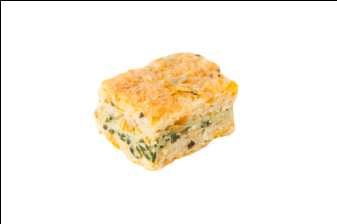 Средиземноморская закуска с домашним сыром, семенами чиа и базиликом 1/2055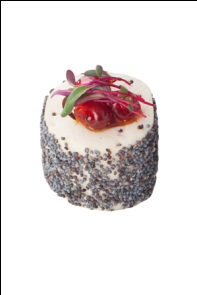 Терин из птицы с маком и зернами граната  1\2065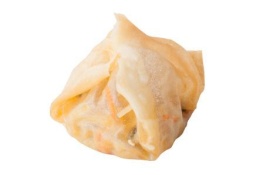 Блинчик с языком и грибами 1\2080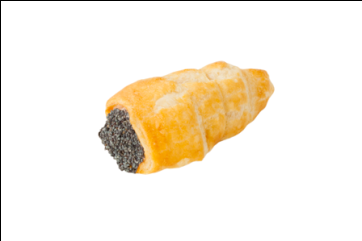 Слоеная трубочка с кремом из копченого лосося 1/2055КАНАПЕ РЫБНЫЕ  (min 6 порций одного вида)КАНАПЕ РЫБНЫЕ  (min 6 порций одного вида)КАНАПЕ РЫБНЫЕ  (min 6 порций одного вида)КАНАПЕ РЫБНЫЕ  (min 6 порций одного вида)КАНАПЕ РЫБНЫЕ  (min 6 порций одного вида)КАНАПЕ РЫБНЫЕ  (min 6 порций одного вида)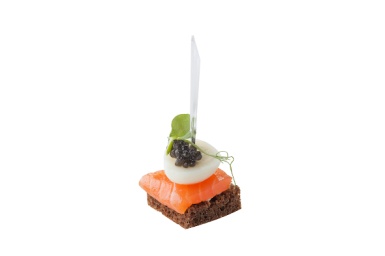 Мини смёрреброд с лососем слабой соли и перепелиным яйцом 1/2090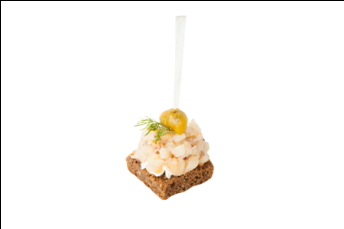 Канапе с тар-таром из копченого клыкача на бородинском хлебе 1/2070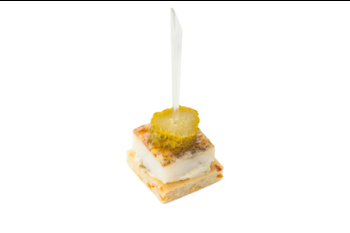 Канапе с судаком горячего копчения 1\2070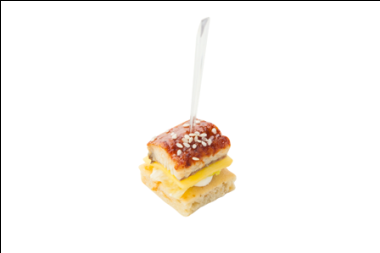 Канапе с угрем и манго на луковой коврижке 1\2090КАНАПЕ МЯСНЫЕ  (min 6 порций одного вида) КАНАПЕ МЯСНЫЕ  (min 6 порций одного вида) КАНАПЕ МЯСНЫЕ  (min 6 порций одного вида) 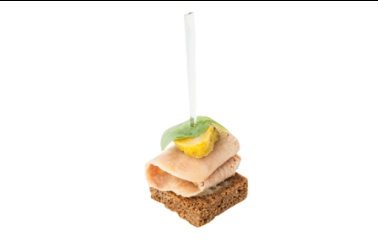 Канапе c языком 1\2060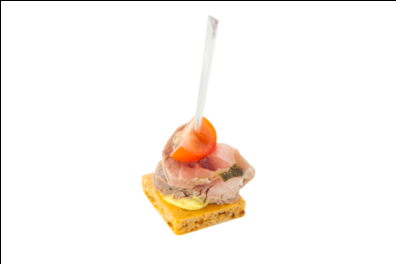 Канапе с ростбифом из телятины на томатной коврижке 1\2060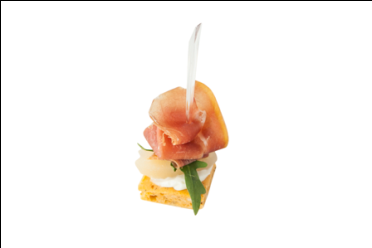 Канапе с пармской ветчиной на томатной коврижке 1\20110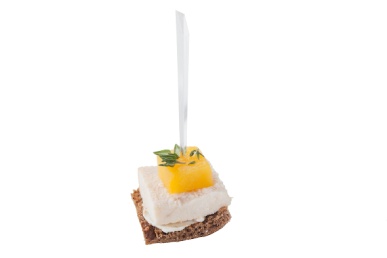 Канапе с куриной грудкой и персиком 1\2060КАНАПЕ СЫРНЫЕ  (min 6 порций одного вида) КАНАПЕ СЫРНЫЕ  (min 6 порций одного вида) КАНАПЕ СЫРНЫЕ  (min 6 порций одного вида) КАНАПЕ СЫРНЫЕ  (min 6 порций одного вида) КАНАПЕ СЫРНЫЕ  (min 6 порций одного вида) КАНАПЕ СЫРНЫЕ  (min 6 порций одного вида) 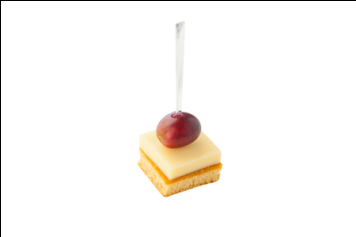 Канапе с сыром и виноградом на медовой коврижке 1\2060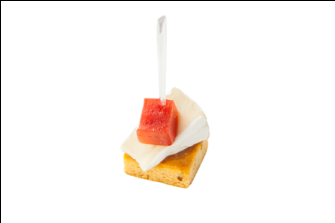 Канапе с сыром камамбер и клубничным мармеладом 1\2075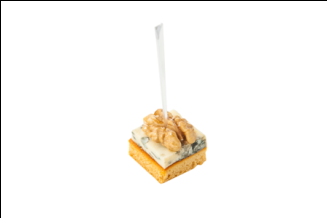 Канапе с сыром горгонзола на медовом бисквите с грецким орехом 1\2085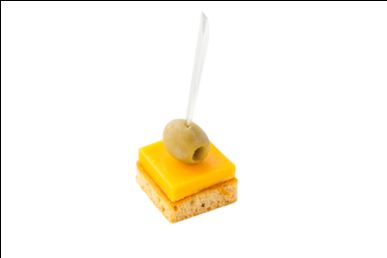 Канапе с сыром чеддар с зеленой оливкой 1\2060БРУСКЕТТЫ  (min 8 порций одного вида) БРУСКЕТТЫ  (min 8 порций одного вида) БРУСКЕТТЫ  (min 8 порций одного вида) 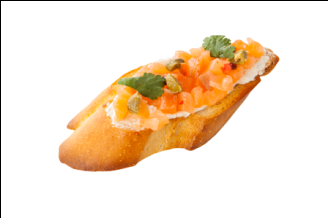 Брускетта с лососем на белом багете 1\25 105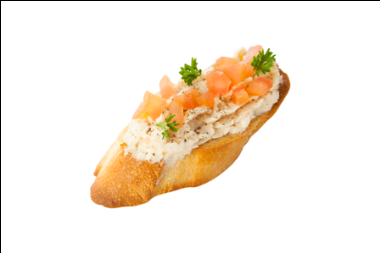 Брускетта с паштетом из копченой индейки 1\2565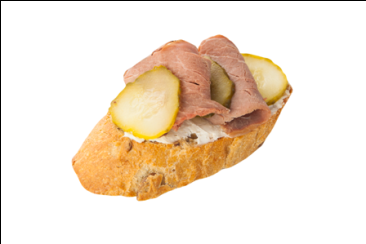 Брускетта с говядиной, хреном и маринованными огурчиками 1\2565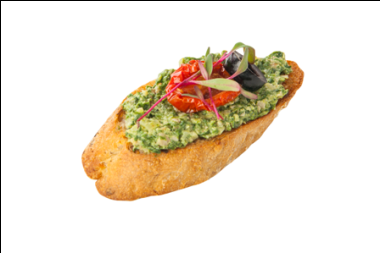 Брускетта с сыром и шпинатом на багете со злаками 1\2585ПРОФИТРОЛИ  (min 9 порций одного вида)ПРОФИТРОЛИ  (min 9 порций одного вида)ПРОФИТРОЛИ  (min 9 порций одного вида)ПРОФИТРОЛИ  (min 9 порций одного вида)ПРОФИТРОЛИ  (min 9 порций одного вида)ПРОФИТРОЛИ  (min 9 порций одного вида)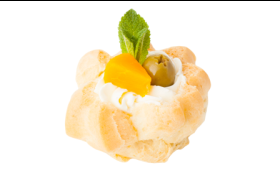 Профитроль с мягким сыром и персиком 1/2580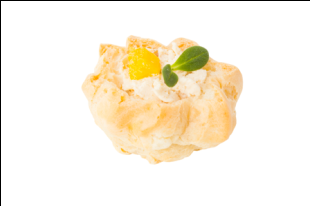 Профитроль с кремом из индейки "Гран Вунор" 1/2580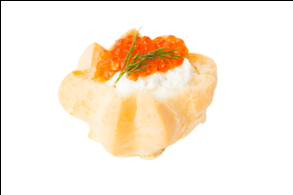 Профитроль с красной икрой и сырным кремом 1/25150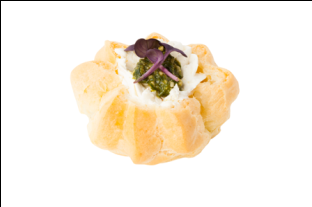 Профитроль с сырным кремом "Итальяно" 1/2580МИНИ-КРУАССАНЫ  (min 8 порций одного вида)МИНИ-КРУАССАНЫ  (min 8 порций одного вида)МИНИ-КРУАССАНЫ  (min 8 порций одного вида)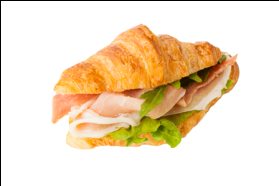 Круассан с пармской ветчиной 1/50175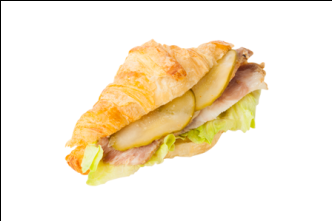 Круассан с бужениной 1/50120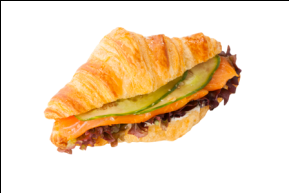 Круассан с лососем 1/50175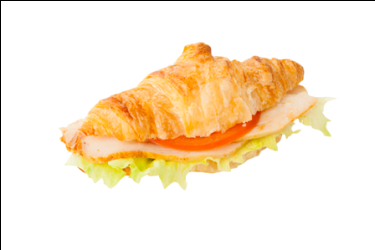 Круассан с курицей 1/50100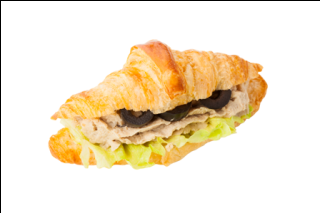 Круассан с кремом из телятины и тунца1/50130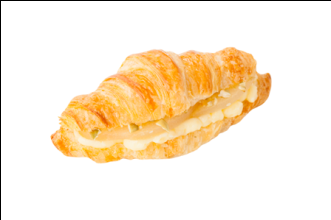 Круассан с грушей и кремом патисье 1/50105ХОЛОДНЫЕ ЗАКУСКИ В ШОТАХ  (min 6 порций одного вида)ХОЛОДНЫЕ ЗАКУСКИ В ШОТАХ  (min 6 порций одного вида)ХОЛОДНЫЕ ЗАКУСКИ В ШОТАХ  (min 6 порций одного вида)ХОЛОДНЫЕ ЗАКУСКИ В ШОТАХ  (min 6 порций одного вида)ХОЛОДНЫЕ ЗАКУСКИ В ШОТАХ  (min 6 порций одного вида)ХОЛОДНЫЕ ЗАКУСКИ В ШОТАХ  (min 6 порций одного вида)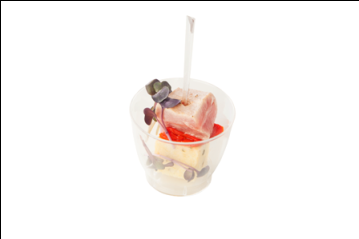 Татаки из тунца на поленте 1\2590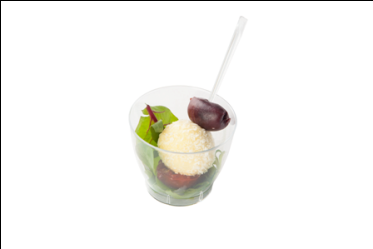 Сырный крокет с оливками 1\2080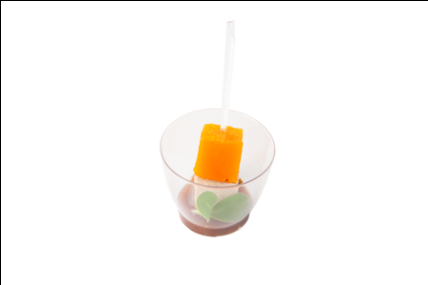 Холодная телятина с облепиховым желе 1\2070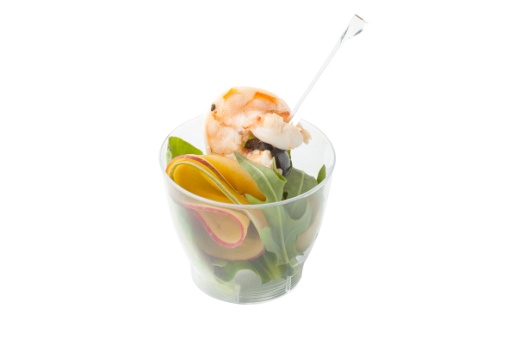 Тигровая креветка с манго 1/15110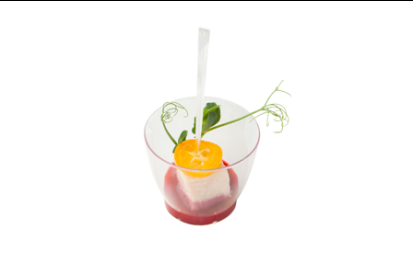 Индейка с кумкватом и ягодным соусом 1\2065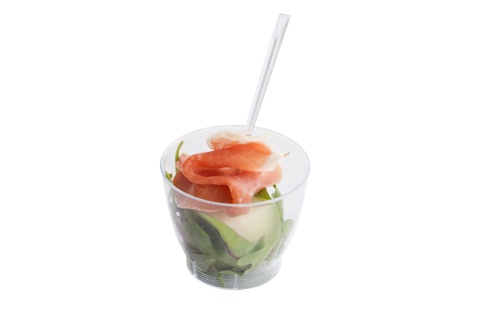 Канапе с прошутто и дыней 1/20110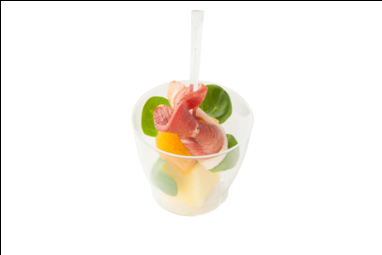 Копченая утиная грудка с ананасом 1\2085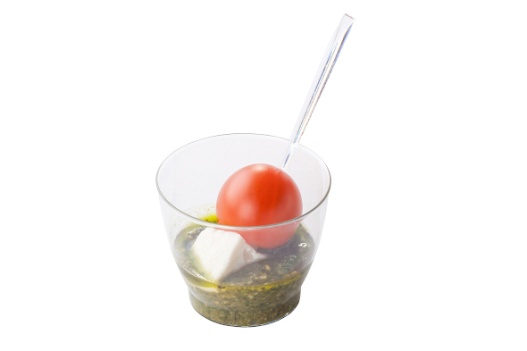 Канапе с сыром моццарелла и томатами черри 1\30 90САЛАТЫ В ШОТАХ  (min 7 порций одного вида) САЛАТЫ В ШОТАХ  (min 7 порций одного вида) САЛАТЫ В ШОТАХ  (min 7 порций одного вида) САЛАТЫ В ШОТАХ  (min 7 порций одного вида) САЛАТЫ В ШОТАХ  (min 7 порций одного вида) 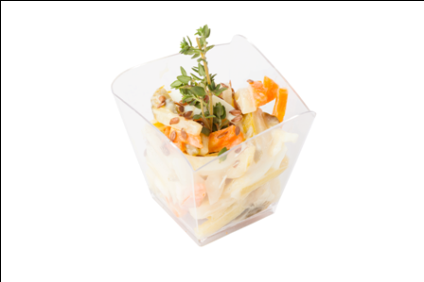 Пикантный салат с кальмарами и овощами 1/5090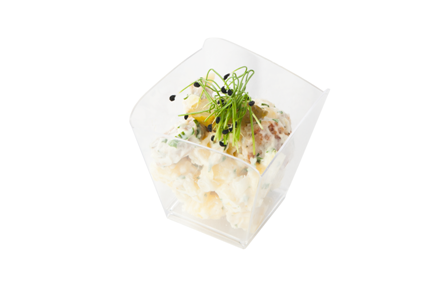 Картофельный салат с баварскими колбасками 1\5090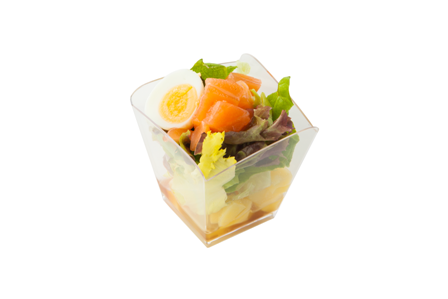 Салат с лососем и соусом «Терияки» 1\50150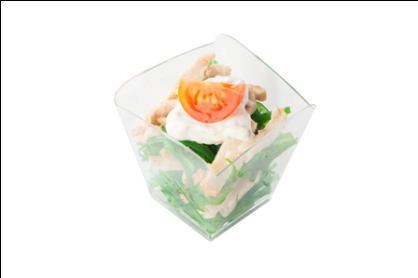 Чука салат с копченой индейкой и ореховым соусом 1\5090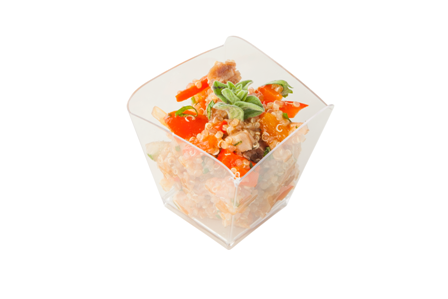 Лечо-салат с киноа и телятиной 1\50110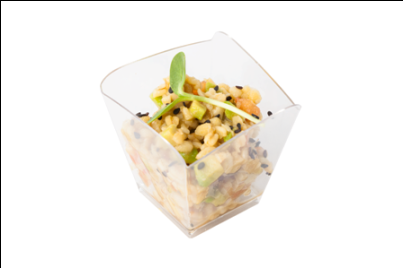 Салат с булгуром и авокадо с имбирно-цитрусовой заправкой 1/50110ГОРЯЧИЕ ЗАКУСКИ (min 5 порций одного вида) ГОРЯЧИЕ ЗАКУСКИ (min 5 порций одного вида) ГОРЯЧИЕ ЗАКУСКИ (min 5 порций одного вида) ГОРЯЧИЕ ЗАКУСКИ (min 5 порций одного вида) ГОРЯЧИЕ ЗАКУСКИ (min 5 порций одного вида) ГОРЯЧИЕ ЗАКУСКИ (min 5 порций одного вида) 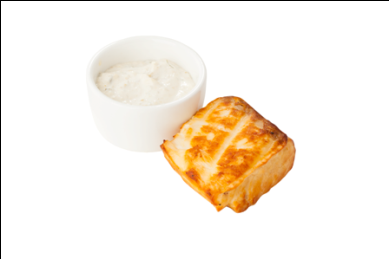 Клыкач горячего копчения с соусом "Тар-тар" из зеленых оливок 1/75/25285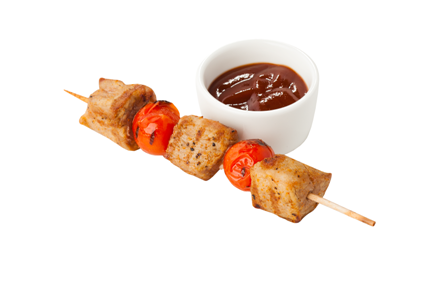 Шашлычок из телячьей вырезки с помидорами черри с соусом 1/75/25290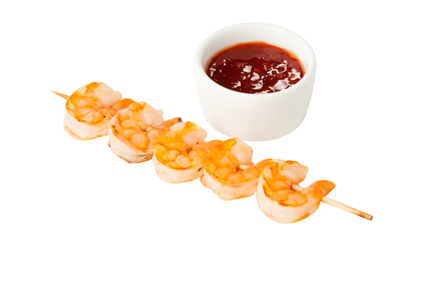 Шашлычок из тигровых креветок со сладким соусом чили 1/50360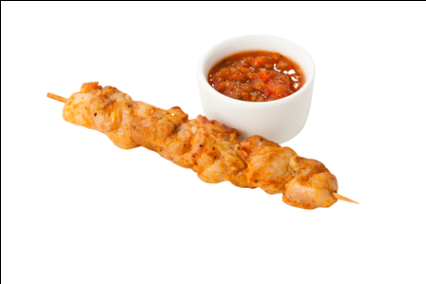 Шашлычок из курицы с острым томатным соусом 1/80/20195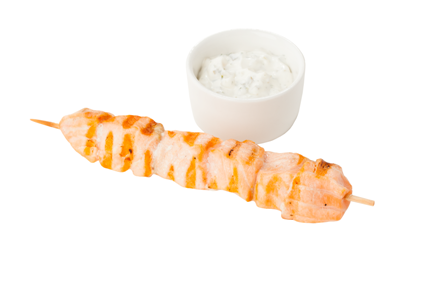 Шашлычок из лосося с соусом тар-тар 1/75/25360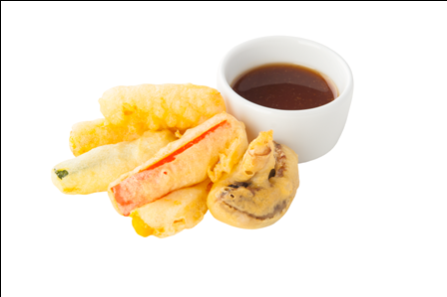 Овощи в темпуре, подаются с соусом «Терияки» 1\100120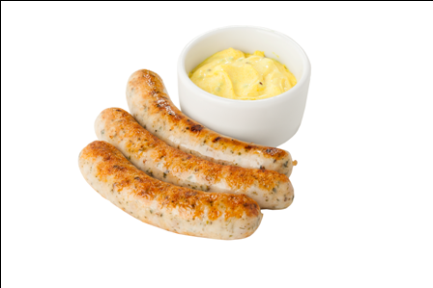 Свиные мини колбаски, подаются с горчично-шафрановым соусом 1\100280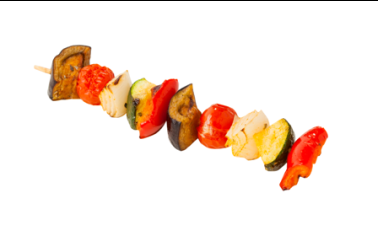 Овощной шашлычок на шпажке 1/75130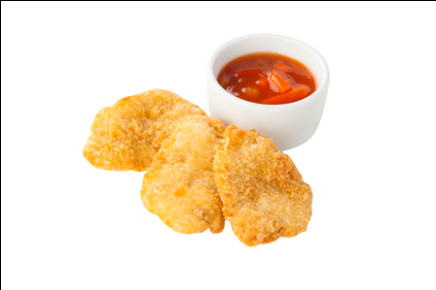 Мини шницели из индейки, подаются  с кисло-сладким соусом 1\100180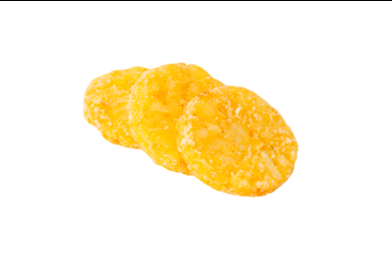 Картофельные биточки 1/7590ПИЦЦА  (min 5 порций одного вида) ПИЦЦА  (min 5 порций одного вида) ПИЦЦА  (min 5 порций одного вида) ПИЦЦА  (min 5 порций одного вида) ПИЦЦА  (min 5 порций одного вида) 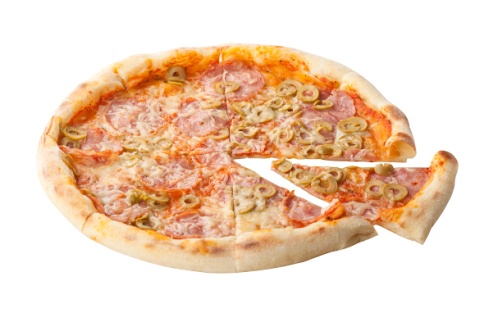 Пицца с салями 1/400490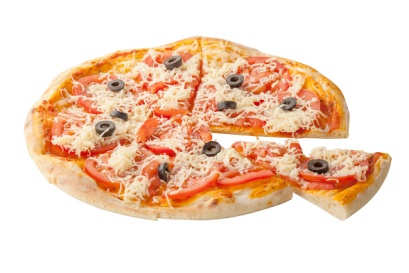 Пицца Маргарита 1/400430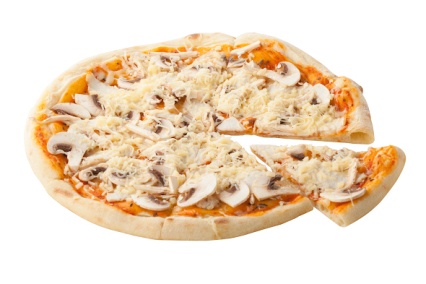 Пицца с курицей и грибами 1/400420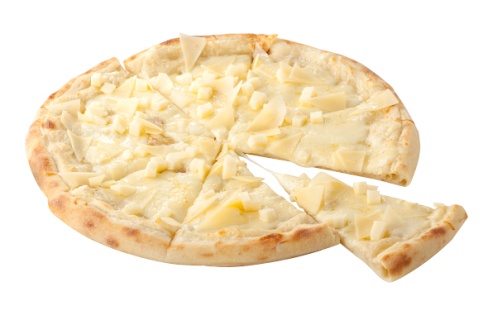 Пицца Три сыра 1/450540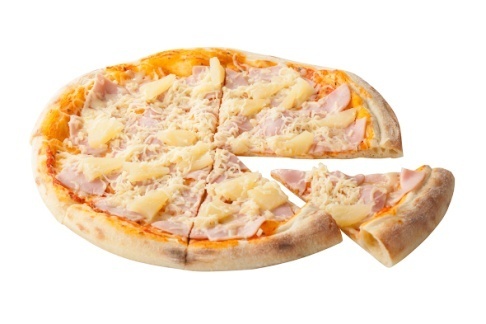 Пицца с ветчинной и ананасами 1/450450ХЛЕБ (min 5 порций одного вида) ХЛЕБ (min 5 порций одного вида) ХЛЕБ (min 5 порций одного вида) ХЛЕБ (min 5 порций одного вида) ХЛЕБ (min 5 порций одного вида) ХЛЕБ (min 5 порций одного вида) 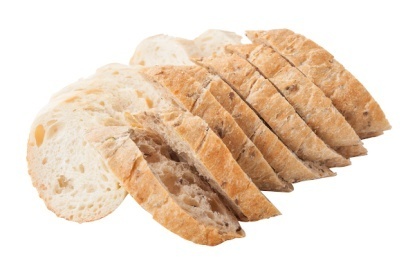 Хлебная корзина (багет французский, багет зерновой) 1/40Хлебная корзина (багет французский, багет зерновой) 1/40Хлебная корзина (багет французский, багет зерновой) 1/40Хлебная корзина (багет французский, багет зерновой) 1/4040ДЕСЕРТЫ-МУССЫ  (min 6 порций одного вида) ДЕСЕРТЫ-МУССЫ  (min 6 порций одного вида) ДЕСЕРТЫ-МУССЫ  (min 6 порций одного вида) ДЕСЕРТЫ-МУССЫ  (min 6 порций одного вида) ДЕСЕРТЫ-МУССЫ  (min 6 порций одного вида) 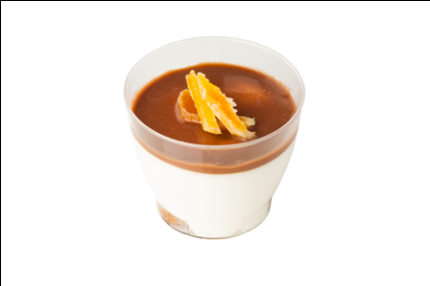 Тирамису с домашним печеньем под шоколадной глазурью 1/3085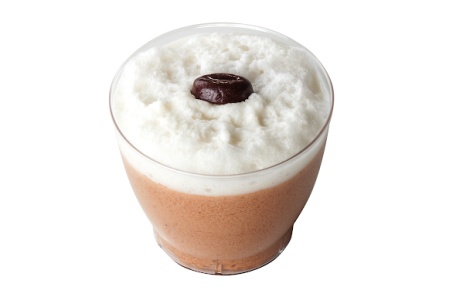 Мусс каппучино с лимонной пенкой 1/3580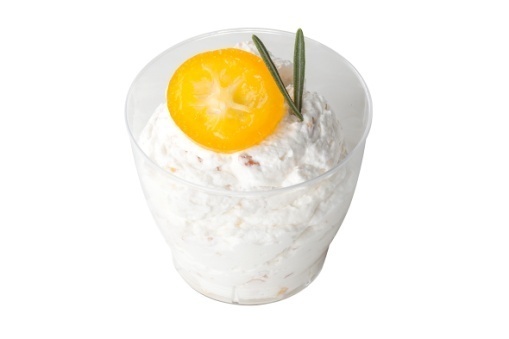 Миндальный крем с кумкватом 1/3090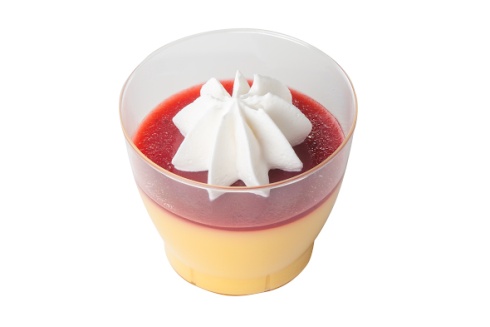 Манго мусс со взбитыми сливками и клубничным желе 1/4080ПИРОЖНЫЕ  (min 9 порций одного вида) ПИРОЖНЫЕ  (min 9 порций одного вида) ПИРОЖНЫЕ  (min 9 порций одного вида) ПИРОЖНЫЕ  (min 9 порций одного вида) ПИРОЖНЫЕ  (min 9 порций одного вида) ПИРОЖНЫЕ  (min 9 порций одного вида) 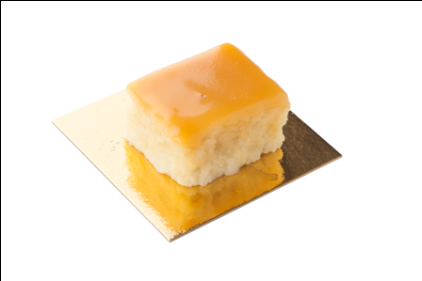 Пирожное «Трилече» 1\4070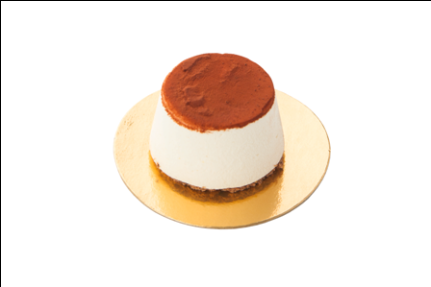 Десерт с маскарпоне, бэйлизом и черникой 1\30 (min 9 порций одного вида)120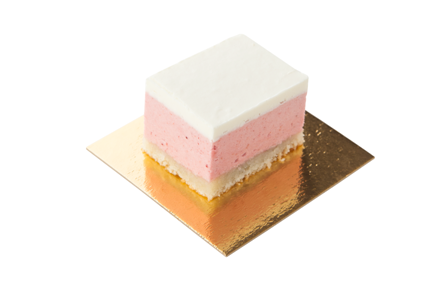 Малиновый баварский мусс 1\4070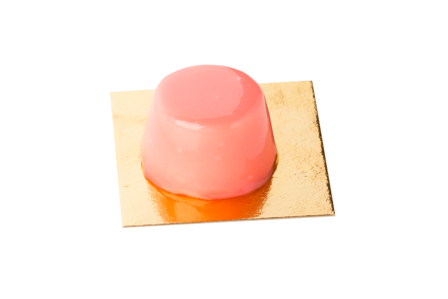 Мусс из белого шоколада с черничным желе 1\40 (min 9 порций одного вида)120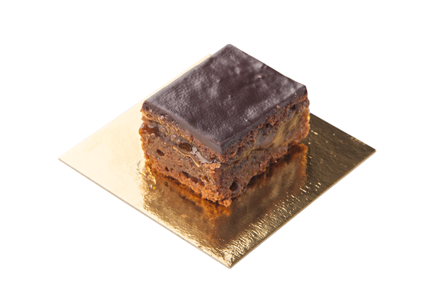 Захер 1\4070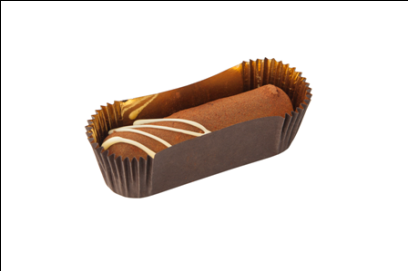 Пирожное «Картошка» 1\30 70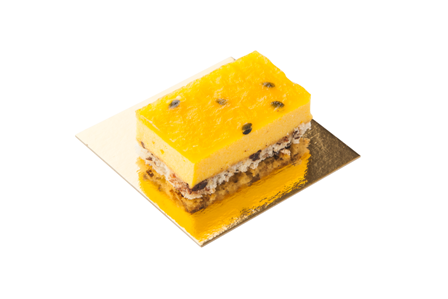 Пана кота с манго и маракуя 1\4070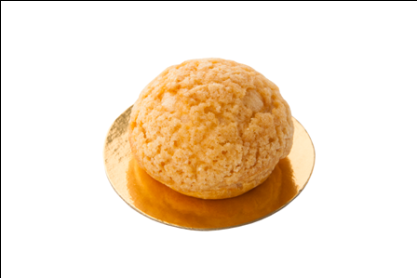 Булочка «ШУ» с заварным кремом 1\4050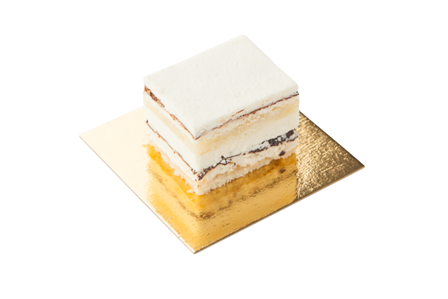 Творожное пирожное с прослойкой из темного шоколада 1\4090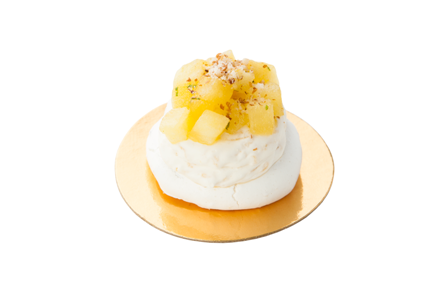 Безе с миндалем и яблочным муссом 1\30 (min 9 порций одного вида)70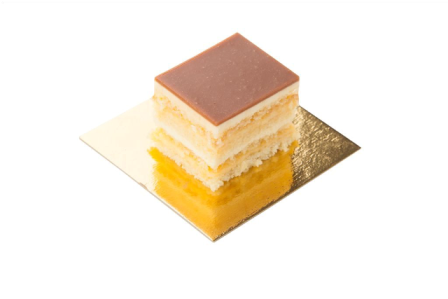 Миндальное пирожное с карамельным кремом 1\4070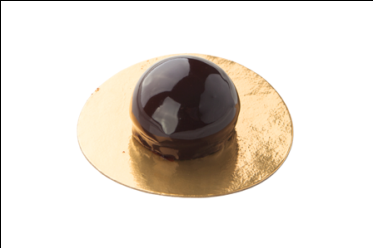 Двойной шоколадный мусс «Калуа» 1\2070ФРУКТОВЫЕ ДЕСЕРТЫ  (min 6 порций одного вида) ФРУКТОВЫЕ ДЕСЕРТЫ  (min 6 порций одного вида) ФРУКТОВЫЕ ДЕСЕРТЫ  (min 6 порций одного вида) ФРУКТОВЫЕ ДЕСЕРТЫ  (min 6 порций одного вида) ФРУКТОВЫЕ ДЕСЕРТЫ  (min 6 порций одного вида) ФРУКТОВЫЕ ДЕСЕРТЫ  (min 6 порций одного вида) 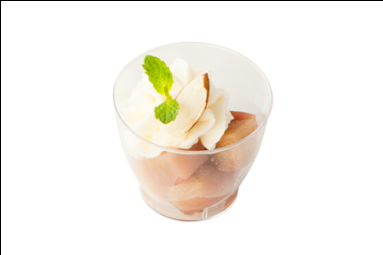 Груша, маринованная в красном вине, со сладким  сырным кремом 1\3595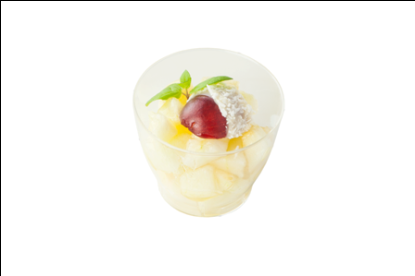 Яблоки в желе с лимоном и шалфеем 1\3570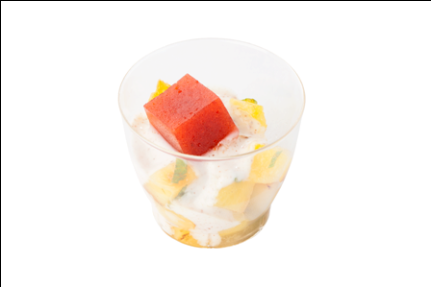 Печеный ананас с мятой и коричным соусом 1\3580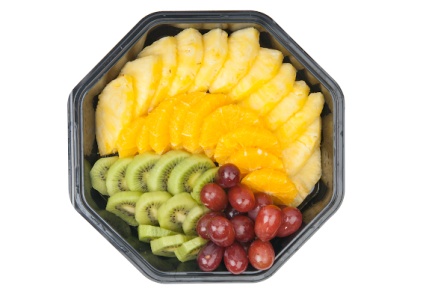 Фруктовая нарезка (ананас, киви, апельсин, виноград) 1/1000960КОНФЕТЫ  (min 8 порций одного вида) КОНФЕТЫ  (min 8 порций одного вида) КОНФЕТЫ  (min 8 порций одного вида) КОНФЕТЫ  (min 8 порций одного вида) КОНФЕТЫ  (min 8 порций одного вида) КОНФЕТЫ  (min 8 порций одного вида) 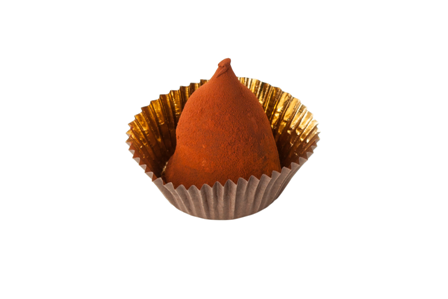 Трюфеля из темного шоколада 1/2070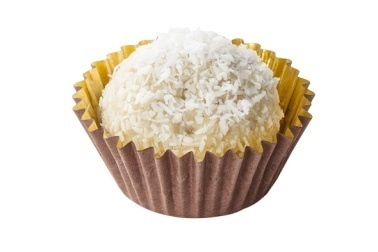 Конфеты с белым шоколадом, орехами и вкусом зеленого чая 1/2070ТОРТЫ 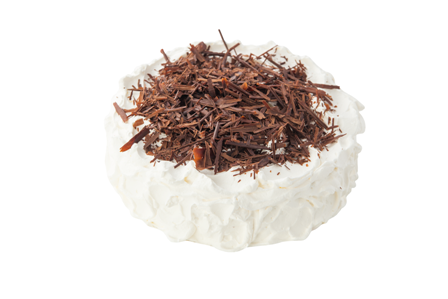 Торт шоколадно-вишневый 1 кг (декор торта сливками и шоколадом)1100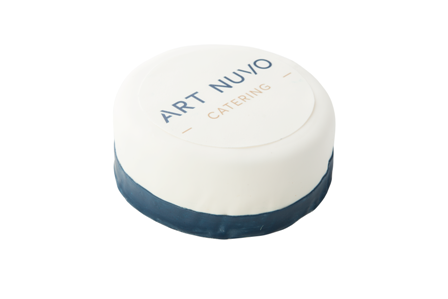 Торт «Медовик» со сметанным кремом 1 кг (декор торта мастикой и печатью на сахарной бумаге (любая картинка)1150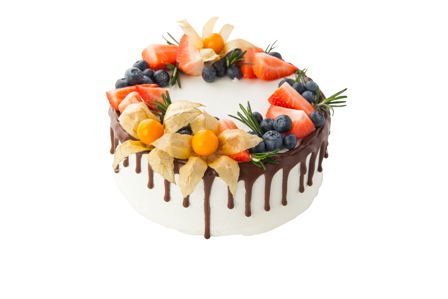 Торт баварский с малиновым муссом 1кг (декор торта со свежими ягодами)1500ПИРОГИ СЫТНЫЕ  (min 5 порций) ПИРОГИ СЫТНЫЕ  (min 5 порций) ПИРОГИ СЫТНЫЕ  (min 5 порций) ПИРОГИ СЫТНЫЕ  (min 5 порций) ПИРОГИ СЫТНЫЕ  (min 5 порций) Пирог с курицей и грибами 1 кгПирог с курицей и грибами 1 кг680Пирог с капустой и яйцом 1кгПирог с капустой и яйцом 1кг360Пирог с яблоками и повидлом 1 кгПирог с яблоками и повидлом 1 кг340Пирог с мясом и картофелем 1 кгПирог с мясом и картофелем 1 кг680Пирог с лимонной начинкой 1 кгПирог с лимонной начинкой 1 кг380Пирог с брусникой и повидлом 1 кгПирог с брусникой и повидлом 1 кг600СЭНДВИЧИ  (min 5 порций) СЭНДВИЧИ  (min 5 порций) СЭНДВИЧИ  (min 5 порций) СЭНДВИЧИ  (min 5 порций) СЭНДВИЧИ  (min 5 порций) СЭНДВИЧИ  (min 5 порций) 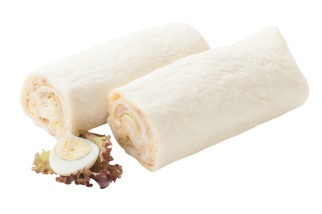 Ролл с тунцом и сырным соусом 1/200230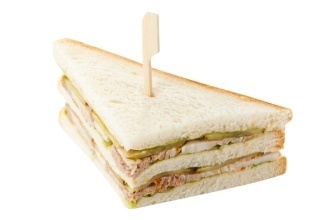 Клаб-сэндвич с бужениной 1/130230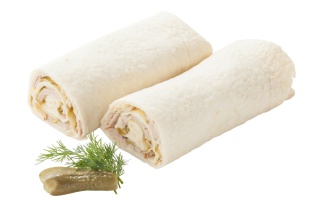 Ролл с ростбифом из телятины 1/200270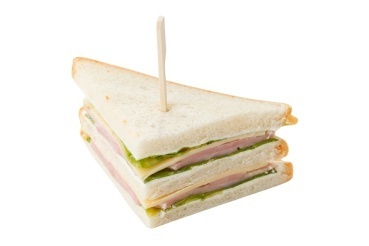 Клаб-сэндвич с ветчиной и сыром 1/130180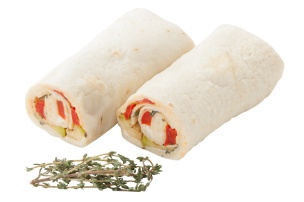 Ролл овощной с сыром 1/200220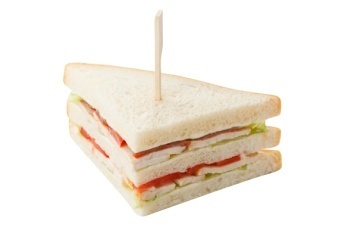 Клаб-сэндвич с куриным филе 1/130180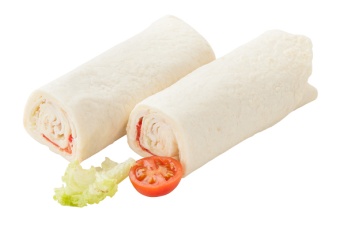 Ролл с курицей и помидорами 1/200200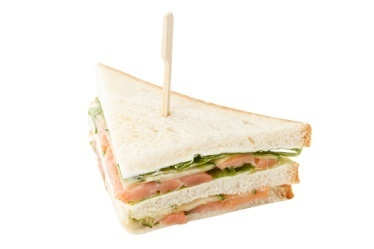 Клаб-сэндвич с лососем 1/130290ПИРОЖКИ И СЛОЙКИ  (min 10 порций) ПИРОЖКИ И СЛОЙКИ  (min 10 порций) ПИРОЖКИ И СЛОЙКИ  (min 10 порций) ПИРОЖКИ И СЛОЙКИ  (min 10 порций) ПИРОЖКИ И СЛОЙКИ  (min 10 порций) ПИРОЖКИ И СЛОЙКИ  (min 10 порций) 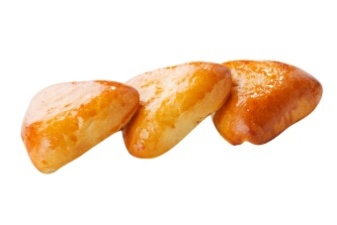 Пирожок с мясом 1/4060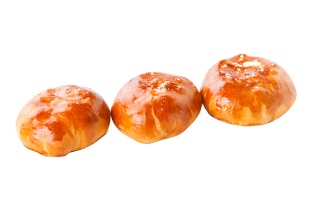 Пирожок с яблоком  1/4050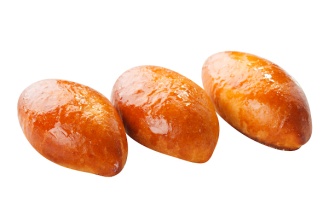 Пирожок с капустой 1/4050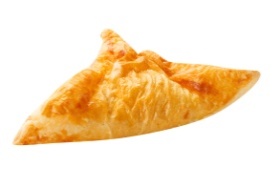 Слойка с сыром 1/4060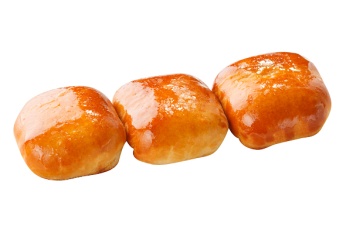 Пирожок с картошкой и грибами 1/4050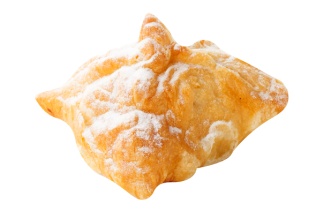 Слойка с яблоком  1/4040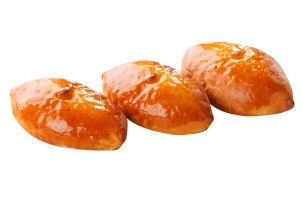 Расстегай с лососем 1/40120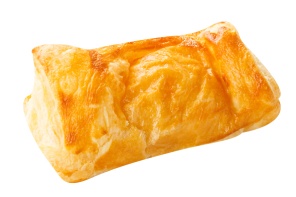 Слойка с творогом и курагой 1/4055НАПИТКИ  (min 5 порций) НАПИТКИ  (min 5 порций) НАПИТКИ  (min 5 порций) НАПИТКИ  (min 5 порций) НАПИТКИ  (min 5 порций) НАПИТКИ  (min 5 порций) Морс клюквенный домашний 1/500Морс клюквенный домашний 1/500180Сок АВС в ассортименте 1лСок АВС в ассортименте 1л160Кока-кола, Фанта, Спрайт 1/500Кока-кола, Фанта, Спрайт 1/500100Сок АВС в ассортименте 1/200Сок АВС в ассортименте 1/20040Вода питьевая негазированная 1/500Вода питьевая негазированная 1/50050